Проект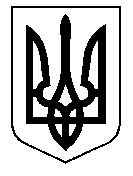 ТАЛЬНІВСЬКА РАЙОННА РАДАЧеркаської областіР  І  Ш  Е  Н  Н  Я________Про внесення змін до рішення районної ради  від 21.12.2018 № 30-12/VІІ «Про закріплення за Тальнівською райдержадміністрацією на праві оперативного управління майна та внесення змін до рішення районної ради від 23.02.2018 № 22-15/VІІ»Відповідно  пункту 20 частини 1 статті 43, статтей  59, 60 Закону України «Про місцеве самоврядування в Україні»,  Закону України «Про передачу об’єктів права державної та комунальної власності», Цивільного кодексу України, постанови Кабінету Міністрів України від 21.09.1998 № 1482 «Про передачу об’єктів права державної та комунальної власності», витягу з Державного реєстру речових прав на нерухоме майно про реєстрацію права власності від 26.04.2018, технічного паспорту на громадські будівлі виготовленого Тальнівським відділком комунального підприємства «Черкаське обласне об’єднане бюро технічної інвентаризації», враховуючи рішення сільських рад щодо надання дозволу Тальнівській районній раді здійснювати управління майном спільної власності територіальних громад сіл і міста Тальнівського району, районна рада ВИРІШИЛА:1. Внести зміни до рішення районної ради від 21.12.2018 № 30-12/VІІ «Про закріплення за Тальнівською райдержадміністрацією на праві  оперативного управління майна та внесення змін до рішення районної ради від 23.02.2018 № 22-15/VІІ» виклавши додаток до нього в новій редакції (додається);2. Уповноважити керуючого справами виконавчого апарату Тальнівської районної ради переукласти договір на закріплення майна, що перебуває у спільній власності територіальних громад  сіл та міста  Тальнівського району, на праві оперативного управління з Тальнівською районною державною адміністрацією.3. Контроль за виконанням рішення покласти на постійну комісію районної ради з питань комунальної власності, промисловості та регуляторної політикиГолова районної ради							           Додаток до рішення районної ради21.12.2018 № 30-12/VII(в редакції рішення від __ №__/VІІ)Перелік майна, що передається та закріплюється на праві оперативного  управління  за Тальнівською районною державною адміністрацієюКеруючий справами                                                                                                                                                      виконавчого апарату районної ради                                                  В.Карпук№п/пНазва об’єктаАдресаІнвентарний номерСкладова частина об’єктаРік введення в експлуатаціюПервісна вартість,грн.Залишкова вартістьгрн.Загальна площакв.м.Примітки123456789101Адмінбудівлям. Тальне, вул. Замкова, 8310310012АІ2007241699,00,00330,71Адмінбудівлям. Тальне, вул. Замкова, 8310310012АІІ, аІ прибудова1903--159,11Адмінбудівлям. Тальне, вул. Замкова, 8310310012пд. АІІ1903--64,31Адмінбудівлям. Тальне, вул. Замкова, 8310310012ганки ІІ, ІІІ1903---РазомРазомРазомРазомРазомРазом241699,00,00554,1